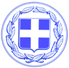                       Κως, 25 Ιουλίου 2017ΔΕΛΤΙΟ ΤΥΠΟΥΘΕΜΑ : “Συνέντευξη Τύπου παραχωρεί αύριο στις 11 το πρωί ο Δήμαρχος Κω κ. Γιώργος Κυρίτσης.”Ο Δήμαρχος Κω κ. Γιώργος Κυρίτσης θα παραχωρήσει αύριο συνέντευξη τύπου στο Δημαρχείο στις 11 το πρωί με θέμα την 3η Γιορτή Γαστρονομίας και Τοπικών Προϊόντων, που θα είναι αφιερωμένη στους επισκέπτες μας, που στηρίζουν την Κω με την εμπιστοσύνη και την αγάπη τους.Γραφείο Τύπου Δήμου Κω